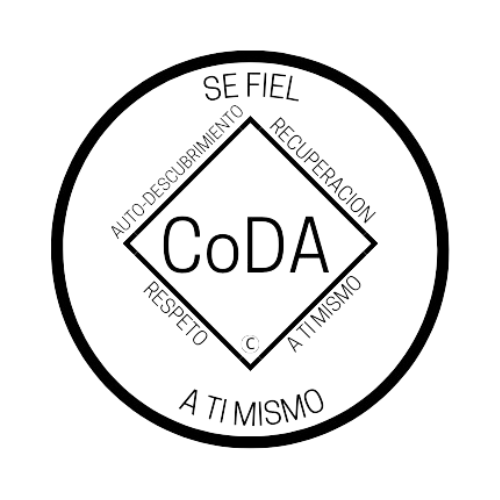 Conferencia de Servicio de CoDA (CSC)Formulario de moción 2024Marque una:                        ___ Moción presentada por: Junta Directiva - CoDA Inc.  ___ Moción presentada por: Junta Directiva Editorial (CoRe)                       _X_ Moción presentada por: ( Comité )                     Nombre del Comité: __ Comité de Comunicaciones ___________                       ___ Moción presentada por: Entidad con Derecho a Voto (EDV)                           Nombre de la Entidad de Voto:______________________________Fecha de presentación:_______________________IMPORTANTELas mociones deben presentarse 75 días antes de la CSC, que este año es el miércoles 8 de mayo de 2024.Los cambios/reformas a los estatutos deben presentarse 75 días antes del CSC, que para este año es el miércoles 8 de mayo de 2024. Estos cambios/reformas no se podrán presentar si no se cumple este plazo. De acuerdo con nuestro Manual de Servicio de la Fraternidad (MSF) y los Estatutos de CoDA, las reformas a los Estatutos deben ser enviadas al Secretario de la Junta: secretary@coda.org.Las revisiones deben ser enviadas 60 días antes del CSC, que este año es el jueves 23 de mayo de 2024.Número de moción: 1. (X) 2. ( ) 3. ( ) 4.( ) 5. ( ) (Marque una)Revisión #: _____________ Fecha de revisión: _________________Nota: Por favor, absténgase de utilizar acrónimos de CoDA como EV, CEC, CAM, etc. al rellenar este formulario a menos que haga una referencia como: Comité de Eventos de CoDA (CEC) entonces utilice CEC.Nombre de la moción:Actualizar el Manual de Servicios de la Fraternidad (MSF) Parte 1 y 5 - Descripción del Comité de Comunicaciones.Moción –En esta sección escriba exactamente de qué se trata la moción. NO adjunte ningún archivo. (Si la moción es para cambiar algo en el MSF, asegúrese de escribir exactamente cómo debe aparecer la redacción en el MSF): Manual de Servicio de la Fraternidad (MSF), parte 1, página 17 Comité de ComunicacionesLa función principal del Comité de Comunicación (Comm) es ayudar a la Fraternidad supervisando y respondiendo al correo electrónico y a las llamadas telefónicas de los miembros de nuestra Fraternidad. Puede ponerse en contacto con nosotros en info@CoDA.org y en nuestro número gratuito 888-444-2359.. Comm ayuda con información general sobre las reuniones. También mantiene una lista de posibles padrinos disponibles para quienes busquen un padrino. 

Otra función es facilitar el Foro mensual de Fraternidad con oradores y paneles. https://coda.org/meeting-materials/coda-fellowship-forum/. También tenemos un Subcomité de Medios Audiovisuales (MAV) que crea y envía material de recuperación, incluyendo meditaciones para nuestro canal de CoDA en YouTube: https://www.youtube.com/channel/UC0oWXZDpoVdKbyJ0YDh1zTQMás información en el Manual de Servicio de la Fraternidad (MSF) Parte 5.Manual de Servicio de la Fraternidad (MSF), Parte 5, página Comité de ComunicacionesAntecedentes: Se creó un Grupo de Trabajo de Comunicaciones en la Conferencia de Servicio de CoDA (CSC) de 2007 para abordar el objetivo de mejorar la comunicación dentro de CoDA, tanto en el sentido ascendente como descendente de la pirámide invertida. Al año siguiente se dedicó a reclutar Servidores de Confianza para que participaran con empeño el reunir los temas específicos que debían abordarse. A partir de principios de 2009, los miembros del grupo de trabajo comenzaron a tener conferencias telefónicas regulares y se comenzó a trabajar en varios temas identificados. Gracias a esta labor, el CSC de 2009 votó a favor de que el Grupo de Trabajo de Comunicaciones se convirtiera en un comité permanente para seguir abordando las cuestiones de comunicación a medida que fueran surgiendo.La función principal del Comité de Comunicación (Comm) es ayudar a la Fraternidad supervisando y respondiendo al correo electrónico y a las llamadas telefónicas de los miembros de nuestra Fraternidad. Puede ponerse en contacto con nosotros en info@CoDA.org y en nuestro número gratuito 888-444-2359.. Comm ayuda con información general sobre las reuniones. También mantiene una lista de posibles padrinos disponibles para quienes busquen un padrino. 

Otra función es facilitar el Foro mensual de Fraternidad con oradores y paneles. https://coda.org/meeting-materials/coda-fellowship-forum/. También tenemos un Subcomité de Medios Audiovisuales (MAV) que crea y envía material de recuperación, incluyendo meditaciones para nuestro canal de CoDA en YouTube: https://www.youtube.com/channel/UC0oWXZDpoVdKbyJ0YDh1zTQEl Comité de Comunicaciones informa a la Fraternidad trimestralmente a través del Informe Trimestral de Servicio (QSR), y anualmente en la Conferencia de Servicio de CoDA (CSC). Equipo de correo electrónico de CoDA (ECC)El Equipo de correo electrónico (CET) es un grupo de codependientes en recuperación activa que sirve como la sección de «servicio a la comunidad» de CoDA. Estamos cumpliendo nuestro Paso 12 a través del trabajo de servicio de rotación de correo electrónico.Nuestro trabajo de servicio involucra instruir a nuestros miembros e invitados acerca del Programa de Doce Pasos de CoDA y la Fraternidad, lo cual incluye conectar a los codependientes con reuniones alrededor del mundo. Proporcionamos información sobre reuniones que incluyen reuniones en persona, por teléfono y en línea/virtuales. Respondemos a preguntas generales y específicas sobre CoDA, y compartimos nuestra experiencia, fortaleza y esperanza (EFE). Cuando es apropiado, referimos a otros a comités específicos de CoDA o a la Junta de CoDA.La mayor parte del trabajo de servicio del Equipo tiene lugar en línea a través del correo electrónico; por lo tanto, los miembros del Equipo deben tener afinidad y capacidad para comunicarse eficazmente por correo electrónico. Las personas interesadas en servir en el equipo deben tener al menos un año de recuperación activa en CoDA.Equipo telefónico de CoDA (C-phone):C-phone es un grupo de codependientes en recuperación activa que están disponibles para hablar por teléfono con cualquiera que tenga preguntas generales o específicas sobre CoDA.Proporcionamos información sobre reuniones presenciales (f2f), telefónicas y virtuales online de CoDA.Respondemos a preguntas generales y específicas sobre CoDA, y compartimos nuestra experiencia, fortaleza y esperanza (EFE).  Remitimos a otros a comités específicos de CoDA cuando no encuentran ninguna referencia en el menú grabado. La idea básica es responder brevemente a cualquier pregunta que la persona esté haciendo. No somos una línea directa de consejería o crisis, ni podemos referirlos a una, así que se lo indicamos a la persona que llama. Pero intentamos ser cálidos y comunicativos sobre CoDA como material para personas que desean relaciones sanas y amorosas.Las llamadas a los voluntarios del teléfono C-phone se desvían automáticamente a las personas «de guardia» en el momento de la llamada o pasan a un sistema de grabación de mensajes. La siguiente persona de guardia accede a estas grabaciones y, a continuación, se devuelve la llamada. Las personas que sirven en el C-phone deben tener al menos un año de recuperación activa en CoDA.Actualizaciones de las reuniones: Tenemos Servidores de Confianza que activamente intentan contactar reuniones para verificar que su reunión todavía está activa y que la información de su reunión publicada en el sitio web CoDA.org es exacta. La exactitud incluye la verificación de los contactos de la reunión. Ayudamos a actualizar la información de contacto nacional, regional e internacional y las listas de reuniones enviando la información al Trabajador de Servicio de la Fraternidad (TSF) apropiado.Intención, antecedentes, otra información importante (NO adjunte ningún archivo. Si tiene documentos de referencia, inclúyalos aquí): Actualizar la redacción obsoleta para reflejar con mayor precisión las funciones que desempeña actualmente el Comité de Comunicaciones. MSF Parte 1MSF Parte 5Observaciones: N/APedimos que se utilice el Manual de Servicio de la Fraternidad (FSM) más actual en coda.org y que se especifique exactamente dónde debe hacerse este cambio para hacer referencia con precisión a una determinada frase, párrafo, etc. Se puede copiar y pegar el texto del actual Manual de Servicio de la Fraternidad (FSM) para garantizar su exactitud e indicarlo como «redacción actual:», y luego enumerar el cambio o actualización indicando «nueva redacción:».Texto actual:
Manual de Servicio de la Fraternidad (MSF), Parte 1, Página 17:Comité de Comunicación (Comm)El Comité de Comunicación (Comm) ayuda a la Fraternidad a través del Foro de la Fraternidad, el correo electrónico y el teléfono. El correo electrónico y las llamadas llegan al comité a través de info@coda.org y la línea telefónica 888 (888.444.2359). Comm proporciona información sobre reuniones, ayuda a los miembros en su búsqueda de padrinos e información a aquellos que desean iniciar una reunión. Más información en la Parte 5.Manual de Servicio de la Fraternidad (MSF), Parte 5, páginas 10-11:Antecedentes del Comité de Comunicaciones: Se creó un Grupo de Trabajo de Comunicaciones en la Conferencia de Servicio de CoDA (CSC) de 2007 para abordar el objetivo de mejorar la comunicación dentro de CoDA, tanto en el sentido ascendente como descendente de la pirámide invertida. Al año siguiente se dedicó a reclutar Servidores de Confianza para que participaran con empeño el reunir los temas específicos que debían abordarse. A partir de principios de 2009, los miembros del grupo de trabajo comenzaron a tener conferencias telefónicas regulares y se comenzó a trabajar en varios temas identificados. Gracias a esta labor, el CSC de 2009 votó a favor de que el Grupo de Trabajo de Comunicaciones se convirtiera en un comité permanente para seguir abordando las cuestiones de comunicación a medida que fueran surgiendo.Descripción de las responsabilidades del comité: El Comité de Comunicaciones (Comm) ayuda a la Fraternidad a través del Foro de la Fraternidad, el correo electrónico y el teléfono. El correo electrónico y las llamadas llegan al comité a través de info@coda.org y la línea telefónica 888 (888.444.2359). Comm proporciona información sobre las reuniones, ayuda a los miembros en la búsqueda de padrinos e información a quienes desean organizar una reunión. Además de ocuparse de las responsabilidades enumeradas anteriormente, el Comité de Comunicaciones proporciona apoyo administrativo al equipo de correo electrónico de CoDA y al Equipo telefónico de CoDA, tales como comunicaciones con la Junta Directiva o con los Trabajadores de Servicio de la Fraternidad de CoDA (FSW), informando a la Fraternidad trimestralmente a través del Informe Trimestral de Servicio (QSR), y anualmente en la Conferencia de Servicio de CoDA (CSC) y otros asuntos útiles para su propósito. Equipo de correo electrónico de CoDA (ECC)El Equipo de correo electrónico (CET) es un grupo de codependientes en recuperación activa que sirve como la sección de «servicio a la comunidad» de CoDA. Estamos cumpliendo nuestro Paso 12 a través del trabajo de servicio de rotación de correo electrónico.Nuestro trabajo de servicio involucra instruir a nuestros miembros e invitados acerca del Programa de Doce Pasos de CoDA y la Fraternidad, lo cual incluye conectar a los codependientes con reuniones alrededor del mundo. Proporcionamos información sobre reuniones que incluyen reuniones en persona, por teléfono y en línea/virtuales. Respondemos a preguntas generales y específicas sobre CoDA, y compartimos nuestra experiencia, fortaleza y esperanza (EFE). Cuando es apropiado, referimos a otros a comités específicos de CoDA o a la Junta de CoDA.La mayor parte del trabajo de servicio del Equipo tiene lugar en línea a través del correo electrónico; por lo tanto, los miembros del Equipo deben tener afinidad y capacidad para comunicarse eficazmente por correo electrónico. Las personas interesadas en servir en el equipo deben tener al menos un año de recuperación activa en CoDA.Equipo telefónico de CoDA (C-phone):C-phone es un grupo de codependientes en recuperación activa que están disponibles para hablar por teléfono con cualquiera que tenga preguntas generales o específicas sobre CoDA.Proporcionamos información sobre reuniones presenciales (f2f), telefónicas y virtuales online de CoDA.Respondemos a preguntas generales y específicas sobre CoDA, y compartimos nuestra experiencia, fortaleza y esperanza (EFE).  Remitimos a otros a comités específicos de CoDA cuando no encuentran ninguna referencia en el menú grabado. La idea básica es responder brevemente a cualquier pregunta que la persona esté haciendo. No somos una línea directa de consejería o crisis, ni podemos referirlos a una, así que se lo indicamos a la persona que llama. Pero intentamos ser cálidos y comunicativos sobre CoDA como material para personas que desean relaciones sanas y amorosas.Las llamadas a los voluntarios del teléfono C-phone se desvían automáticamente a las personas «de guardia» en el momento de la llamada o pasan a un sistema de grabación de mensajes. La siguiente persona de guardia accede a estas grabaciones y, a continuación, se devuelve la llamada. Las personas que sirven en el C-phone deben tener al menos un año de recuperación activa en CoDA.Esta moción requiere cambios en lo siguiente (seleccione todas las opciones que correspondan)___ Estatutos de CoDA: Página/Sección# ___________________X__ MSF Parte 1 - Estructura e información general: Sección #_____________ MSF Parte 2 - Manual de reuniones: Sección #_________________ MSF Parte 3 - Directrices para otros niveles de servicio: Sección #_____________ MSF Parte 4 - Procedimientos de la Conferencia de Servicio: Sección# __X_MSF Parte 5 - Detalles del servicio a nivel mundial: Sección # ___________________ Cambio de Responsabilidades: ____________________________________________ Otros:____ Modificar los formularios de futuras mociones para la Conferencia de Servicio de CoDA ____Detalles específicos: Sección # y título:   Copiar y pegar en MSF más reciente disponible en coda.orgMSF Parte 1, Página 17:Comité de Comunicaciones (Comm) El Comité de Comunicaciones (Comm) ayuda a la Fraternidad a través del Foro de la Fraternidad, el correo electrónico y el teléfono. El correo electrónico y las llamadas llegan al comité a través de info@coda.org y la línea telefónica 888 (888.444.2359). Comm proporciona información sobre reuniones, ayuda a los miembros en su búsqueda de padrinos e información a aquellos que desean iniciar una reunión. Más información en la Parte 5. MSF Parte 5, página 10-11:Antecedentes del Comité de Comunicaciones: Se creó un Grupo de Trabajo de Comunicaciones en la Conferencia de Servicio de CoDA (CSC) de 2007 para abordar el objetivo de mejorar la comunicación dentro de CoDA, tanto en el sentido ascendente como descendente de la pirámide invertida. Al año siguiente se dedicó a reclutar Servidores de Confianza para que participaran con empeño el reunir los temas específicos que debían abordarse. A partir de principios de 2009, los miembros del grupo de trabajo comenzaron a tener conferencias telefónicas regulares y se comenzó a trabajar en varios temas identificados. Gracias a esta labor, el CSC de 2009 votó a favor de que el Grupo de Trabajo de Comunicaciones se convirtiera en un comité permanente para seguir abordando las cuestiones de comunicación a medida que fueran surgiendo.Descripción de las responsabilidades del comité: El Comité de Comunicaciones (Comm) ayuda a la Fraternidad a través del Foro de la Fraternidad, el correo electrónico y el teléfono. El correo electrónico y las llamadas llegan al comité a través de info@coda.org y la línea telefónica 888 (888.444.2359). Comm proporciona información sobre las reuniones, ayuda a los miembros en la búsqueda de padrinos e información a quienes desean organizar una reunión. Además de ocuparse de las responsabilidades enumeradas anteriormente, el Comité de Comunicaciones proporciona apoyo administrativo al equipo de correo electrónico de CoDA y al Equipo telefónico de CoDA, tales como comunicaciones con la Junta Directiva o con los Trabajadores de Servicio de la Fraternidad de CoDA (FSW), informando a la Fraternidad trimestralmente a través del Informe Trimestral de Servicio (QSR), y anualmente en la Conferencia de Servicio de CoDA (CSC) y otros asuntos útiles para su propósito. Equipo de correo electrónico de CoDA (ECC)El Equipo de correo electrónico (CET) es un grupo de codependientes en recuperación activa que sirve como la sección de «servicio a la comunidad» de CoDA. Estamos cumpliendo nuestro Paso 12 a través del trabajo de servicio de rotación de correo electrónico.Nuestro trabajo de servicio involucra instruir a nuestros miembros e invitados acerca del Programa de Doce Pasos de CoDA y la Fraternidad, lo cual incluye conectar a los codependientes con reuniones alrededor del mundo. Proporcionamos información sobre reuniones que incluyen reuniones en persona, por teléfono y en línea/virtuales. Respondemos a preguntas generales y específicas sobre CoDA, y compartimos nuestra experiencia, fortaleza y esperanza (EFE). Cuando es apropiado, referimos a otros a comités específicos de CoDA o a la Junta de CoDA.La mayor parte del trabajo de servicio del Equipo tiene lugar en línea a través del correo electrónico; por lo tanto, los miembros del Equipo deben tener afinidad y capacidad para comunicarse eficazmente por correo electrónico. Las personas interesadas en servir en el equipo deben tener al menos un año de recuperación activa en CoDA.Equipo telefónico de CoDA (C-phone):C-phone es un grupo de codependientes en recuperación activa que están disponibles para hablar por teléfono con cualquiera que tenga preguntas generales o específicas sobre CoDA.Proporcionamos información sobre reuniones presenciales (f2f), telefónicas y virtuales online de CoDA.Respondemos a preguntas generales y específicas sobre CoDA, y compartimos nuestra experiencia, fortaleza y esperanza (EFE).  Remitimos a otros a comités específicos de CoDA cuando no encuentran ninguna referencia en el menú grabado. La idea básica es responder brevemente a cualquier pregunta que la persona esté haciendo. No somos una línea directa de consejería o crisis, ni podemos referirlos a una, así que se lo indicamos a la persona que llama. Pero intentamos ser cálidos y comunicativos sobre CoDA como material para personas que desean relaciones sanas y amorosas.Las llamadas a los voluntarios del teléfono C-phone se desvían automáticamente a las personas «de guardia» en el momento de la llamada o pasan a un sistema de grabación de mensajes. La siguiente persona de guardia accede a estas grabaciones y, a continuación, se devuelve la llamada. Las personas que sirven en el C-phone deben tener al menos un año de recuperación activa en CoDA.Las mociones deberán enviarse a: submitcsc@coda.orgLos cambios/enmiendas a los estatutos deberán enviarse a: secretary@coda.org Si desea ayuda para redactar su moción, envíe un correo electrónico a: Board@CoDA.org(Sólo para uso de registro de datos)Resultado de la moción:  _______________________________________ 